Steps:1.) Equation must = _____________ & written in ______________________________ form.2.) Factor using the _____________________ method. *Remember to start by taking out a ______________ if possible!(All methods of factoring are fair game)3.) Set each factor = 0 and solve.*__________________________________________________________*__________________________________________________________*__________________________________________________________The ______________ = the number of solutions!Example: Solve by factoring.1.) 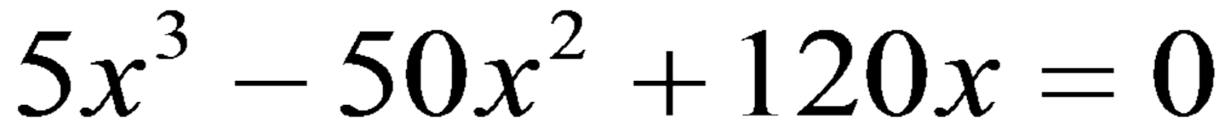 2.) 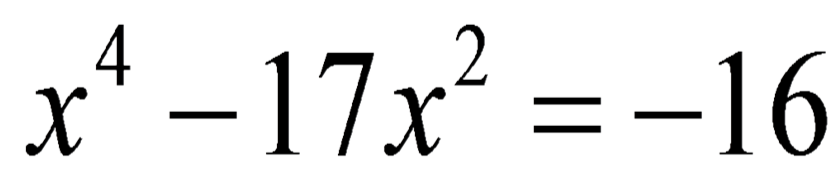 3.) 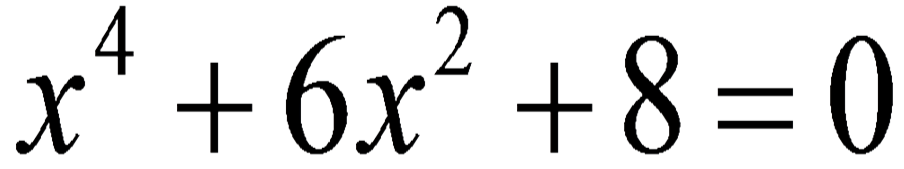 4.) 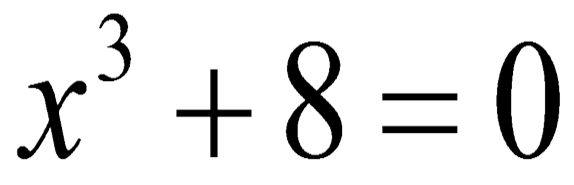 